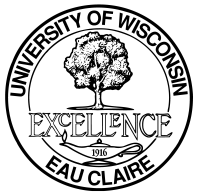 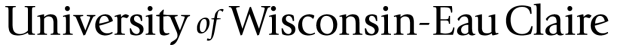 Department of Information Systems POSITION: Academic year tenure-track faculty position in the Department of Information Systems (IS) at the rank of assistant or associate professor beginning August 20, 2012REQUIREMENTS: Applicants must have an earned doctorate in information systems (IS) or a closely related field from an accredited university. ABDs who are otherwise qualified may also apply; however, completion of the doctorate is required by the end of the first semester of employment. Demonstrated potential for excellence in teaching and advising IS students and in conducting IS-related research is required. Applicants must show that they are team players who will contribute collegially to the College of Business and the IS Department. Salary and rank are commensurate with experience.PREFERENCES: Experience in object-oriented business software engineering, systems analysis & design, computer networking & security, database management, and/or IS project management will be considered an asset. The ability to enhance diversity and serve as a role model and mentor for women and/or minorities within the department will also be considered an asset.RESPONSIBILITIES: The successful candidate will teach 9 IS credits per semester serving IS majors, minors, certificate seekers, and/or MBA students; publish IS-related research in refereed journals; provide advising to IS students; and engage in service to the university, community, and the IS profession.DEPARTMENT & COLLEGE: Enjoying an outstanding reputation among businesses across the Upper Midwest since its establishment in 1983, the IS Department is one of four academic departments in the university’s AACSB-accredited college of business. The department hosts 6 of the college’s 50 faculty and 300 of the college’s 2,000 undergraduate majors and minors. The department also participates in the College’s 200-student MBA program. The college houses the state-of-the-art Cargill Technology Lab, Cargill Technology Collaboration Center, and Hormel Team Room.UNIVERSITY & EAU CLAIRE COMMUNITY: Founded in 1916, the University of Wisconsin-Eau Claire prides itself on its distinctive focus on undergraduate liberal education and the uniquely close relationship of students and faculty. It enjoys a Masters 1 Carnegie Foundation classification and is consistently ranked among the very best public regional universities by US News & World Report. The campus community consists of almost 11,500 students and 700 faculty and staff in four colleges: Arts & Sciences, Business, Education & Human Sciences, and Nursing & Health Sciences. UW-Eau Claire is the UW System's only Center of Excellence for faculty and undergraduate collaborative research.Often described as Wisconsin's most beautiful campus, UW-Eau Claire spans the Chippewa River in the heart of Eau Claire, western Wisconsin's largest city. The area has many scenic rivers, lakes, parks, bike trails, and forests where community members enjoy seasonal sports, camping, and a variety of other recreational activities.The Eau Claire area is home to a number of hi-tech businesses including, for example, Cray Supercomputing, Silicon Graphics, Jamf Software, and Hutchinson Technologies. Eau Claire is also the region’s hub for health care, professional services, and shopping. A community of about 62,000, Eau Claire is one of the safest cities in the USA per the US Bureau of Justice Statistics. It is friendly and affordable, with employment opportunities for family members and outstanding schools for children. Eau Claire is 90 miles from Minneapolis-St. Paul, which offers world-class theater, orchestras, opera, and restaurants as well as pro sports and shopping.APPLICATION PROCEDURE: Send a letter of application, copy of all graduate transcripts, curriculum vita, and summary of course evaluations (electronic applications in docx or pdf format preferred) to the following address. Names and contact information for three references will be required later in the process.	Dr. Thomas S. E. Hilton, Chair	Department of Information Systems	University of Wisconsin—Eau Claire	,  54702-4004	Email: HiltonTS@uwec.eduTo ensure consideration, completed applications must be received by March 3, 2012. However, screening will continue until the position is filled. The university reserves the right to contact additional references with notice to the candidate at an appropriate time in the process. All applicants will be subject to a criminal background check to ensure eligibility for employment. Applicant names are subject to public release unless confidentiality has been requested in writing. Names of all finalists must be released upon request.UW-Eau Claire is an AA/EEO employer dedicated to enhancing diversity.To learn more, visit our Web site: www.uwec.edu/employment.